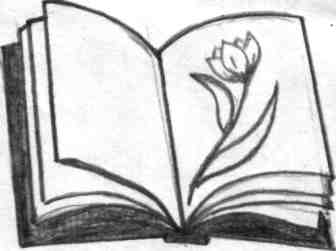 Муниципальное  общеобразовательное учреждение « Основная общеобразовательная школа п.Восточный Дергачевского района Саратовской области»План мероприятий по проведению Дня семьиИсполн. Кулжанова А.А№Наименование мероприятияДата и время проведенияМесто проведенияКоличество человекОтветственные 1Оформление фотовыставки «Загляните в семейный альбом»23.05.- 28.05Библиотека 21Садыкова А.Б2Фестиваль детского творчества «Калейдоскоп талантов»24.05Актовый зал 21Жумагазиева С.З 3Беседа «Всему начало-Отчий дом»25.05Актовый зал9Галкина Е.Ю4Конкурс рисунков«Семья моя»23.05 – 28.0521Жумагазиева С.З5Спортивная эстафета«Веселые старты»27.05.Спортивный зал21Рысин А.Г6Праздничная программа «Семья, согретая любовью, всегда надежна и крепка…»26.05Актовый зал21Кулжанова А.А